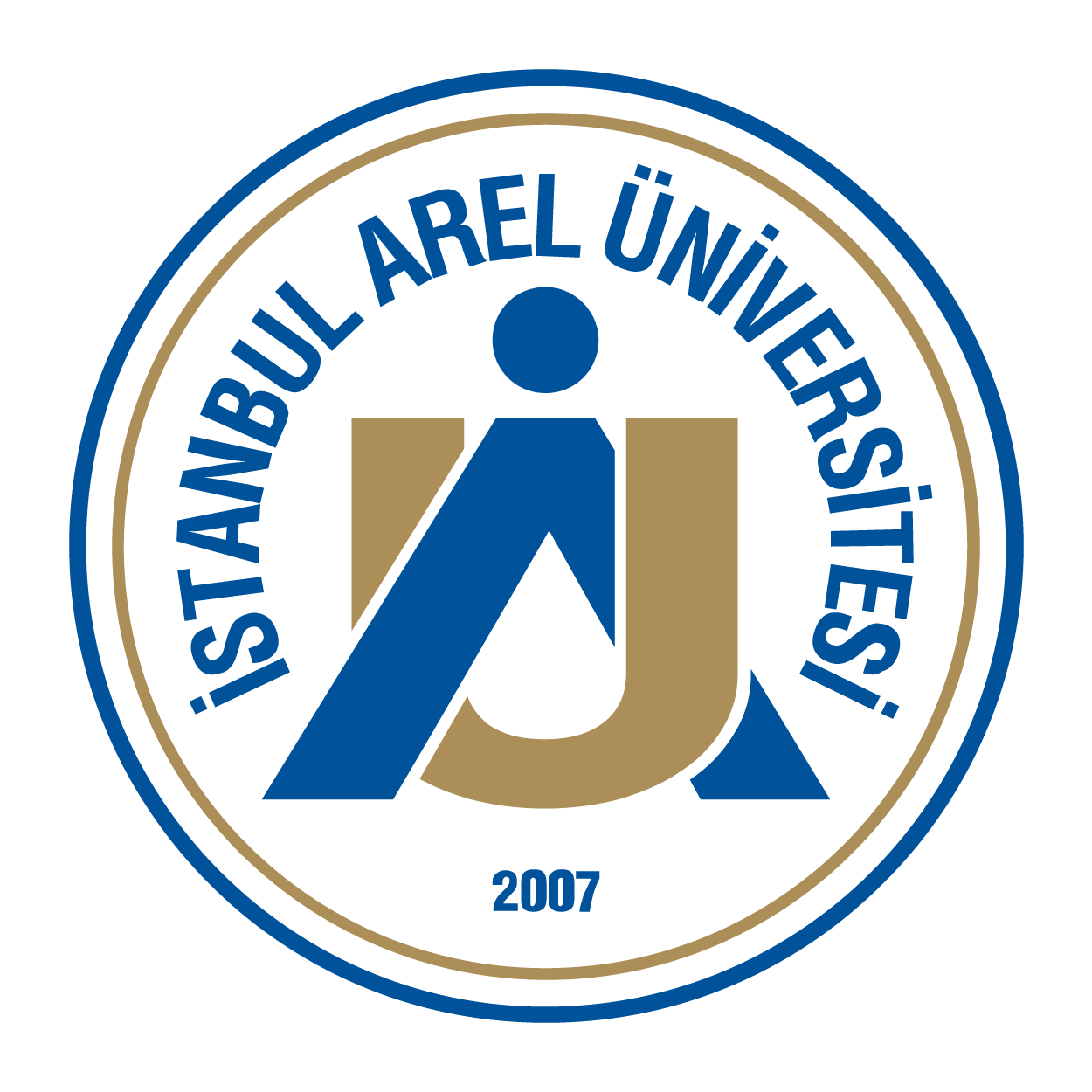 Teras kullanım şekli nasıl olmalıdır?CEVAP 1: Teras kullanımına ilişkin alınacak tasarım kararları tasarımcıya bırakılmıştır.Mevcut projede değiştirebileceğimiz yerler neresidir?CEVAP 2: Binanın strüktürel kurgusunu değiştirmemek/taşıyıcı sisteme müdahale etmemek koşuluyla değişim kararları tasarımcıya bırakılmıştır.Zemin kattaki yuvarlak alan ile oynayabiliyor muyuz?CEVAP 3: Binanın strüktürel kurgusunu değiştirmemek/taşıyıcı sisteme müdahale etmemek koşuluyla değişim kararları tasarımcıya bırakılmıştır.Araştırma dosyasının ön jüride çıktısı alınacak mı sunumu yapılacak mı?CEVAP 4: Evet.Çalışma raporunda istenen nedir?CEVAP 5: Proje ilkelerini ve tasarımcının yaklaşımını anlatan bir proje raporu hazırlanmalıdır.